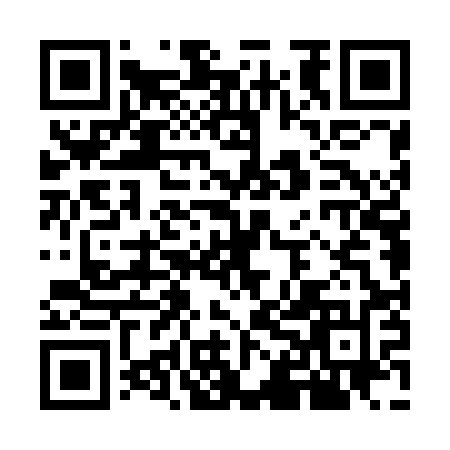 Ramadan times for Albinia, ItalyMon 11 Mar 2024 - Wed 10 Apr 2024High Latitude Method: Angle Based RulePrayer Calculation Method: Muslim World LeagueAsar Calculation Method: HanafiPrayer times provided by https://www.salahtimes.comDateDayFajrSuhurSunriseDhuhrAsrIftarMaghribIsha11Mon5:005:006:3312:254:306:176:177:4512Tue4:584:586:3212:254:316:186:187:4713Wed4:564:566:3012:244:326:206:207:4814Thu4:554:556:2812:244:336:216:217:4915Fri4:534:536:2712:244:346:226:227:5016Sat4:514:516:2512:244:356:236:237:5217Sun4:494:496:2312:234:366:246:247:5318Mon4:474:476:2112:234:376:256:257:5419Tue4:454:456:2012:234:386:276:277:5620Wed4:434:436:1812:224:396:286:287:5721Thu4:414:416:1612:224:396:296:297:5822Fri4:404:406:1412:224:406:306:307:5923Sat4:384:386:1312:224:416:316:318:0124Sun4:364:366:1112:214:426:326:328:0225Mon4:344:346:0912:214:436:346:348:0326Tue4:324:326:0712:214:446:356:358:0527Wed4:304:306:0612:204:446:366:368:0628Thu4:284:286:0412:204:456:376:378:0729Fri4:264:266:0212:204:466:386:388:0930Sat4:244:246:0012:194:476:396:398:1031Sun5:225:226:591:195:487:407:409:111Mon5:205:206:571:195:487:417:419:132Tue5:185:186:551:195:497:437:439:143Wed5:165:166:541:185:507:447:449:164Thu5:145:146:521:185:517:457:459:175Fri5:125:126:501:185:527:467:469:186Sat5:105:106:481:175:527:477:479:207Sun5:085:086:471:175:537:487:489:218Mon5:065:066:451:175:547:497:499:239Tue5:045:046:431:175:557:517:519:2410Wed5:025:026:421:165:557:527:529:26